Установив в жилом помещении автономный пожарный извещатель (АПИ) вы эффективно  защитите свою семью от пожара.    Автономный пожарный извещатель – это наиболее доступное средство, способное обезопасить вас и ваших близких от страшных последствий пожара. Прибор реагирует на возникшее задымление, подавая мощный звуковой сигнал, услышать который может не только спящий человек, но и его соседи.    В соответствии с постановлением Правительства Красноярского края от 30.09.2013 № 507-п «Об утверждении государственной программы Красноярского края «Развитие системы социальной поддержки граждан» по вопросу приобретения дымовых автономных извещателей в целях оснащения ими жилых помещений в Территориальное отделение краевого государственного казенного учреждения «Управление социальной защиты населения» по Козульскому району Красноярского края либо в многофункциональный центр имеют право обратиться:• семьи, имеющие троих и более детей до достижения ими возраста 18 лет (детей, достигших возраста 18 лет и обучающихся в общеобразовательных организациях, — до окончания ими обучения), в том числе усыновленных (удочеренных), пасынков, падчериц, а также подопечных, переданных на воспитание в приемную семью, проживающих совместно;• семьи, имеющие детей, находящихся в социально опасном положении;• семьи, имеющие детей-инвалидов (ребенка-инвалида), в том числе усыновленных (удочеренных), пасынков, падчериц, а также подопечных, переданных на воспитание в приемную семью, проживающих совместно.Для этого необходимо одному из родителей (законных представителей) многодетной семьи, семьи в социально опасном положении или семьи с детьми-инвалидами (далее – заявитель) или уполномоченному на основании доверенности представителю (далее – представитель) с 01 января по 30  июня представить в Территориальное отделение краевого государственного казенного учреждения «Управление социальной защиты населения» по Козульскому району Красноярского края либо в многофункциональный центр следующие документы:• заявление об обеспечении автономными дымовыми • копии документов, удостоверяющих личность заявителя и членов его семьи (паспорт гражданина Российской Федерации или иной документ, удостоверяющий личность заявителя (членов его семьи), свидетельство о рождении — для детей, не достигших возраста 14 лет);• копии свидетельств о рождении детей, достигших возраста 14 лет;• документы, подтверждающие факт усыновления (удочерения) ребенка;• копию паспорта гражданина Российской Федерации или иного документа, удостоверяющего личность представителя, и копию доверенности, подтверждающей его полномочия по представлению интересов заявителя (в случае представления документов представителем);• копию страхового свидетельства обязательного пенсионного страхования заявителя или иного документа, подтверждающего регистрацию заявителя в системе индивидуального (персонифицированного) учета (при наличии такой регистрации);• копию справки, подтверждающей факт установления ребенку (детям) инвалидности, выданной федеральным государственным учреждением медико-социальной экспертизы (представляется семьями с детьми-инвалидами);• справку общеобразовательной организации, подтверждающую факт обучения ребенка (детей), достигшего (их) возраста 18 лет, в указанной общеобразовательной организации (представляется многодетными семьями, имеющими детей, достигших возраста 18 лет и обучающихся в общеобразовательных организациях).Территориальное отделение краевого государственного казенного учреждения «Управление социальной защиты населения» по  Козульскому району Красноярского края расположено по адресу:п. Козулька , ул. Советсткая, 59.
Режим работы клиентской службы:Понедельник - пятница  с 9.00 до 18.00Перерыв на обед с 13.00 до 14.00Выходной: суббота, воскресенье  Телефон клиентской службы: 8(39154)2-21-03Многофункциональный центр (МФЦ ) п. Козулька,  расположен по адресу:Красноярский край, Козульский район, п. Козулька, ул.Советская , 59Режим  работы: понедельник, вторник, четверг, пятница: с 09:00 до 18:00 среда: с 09:00 до 16:00 Телефон:+7 (39154) 2-36-18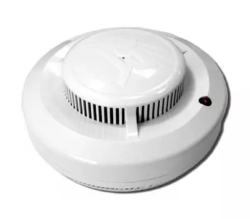 Автономный пожарный извещатель (АПИ)- эффективный помощник 